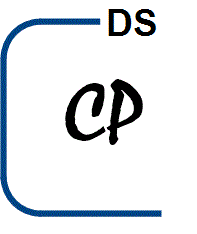 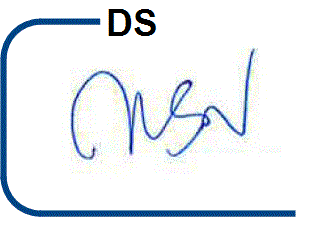 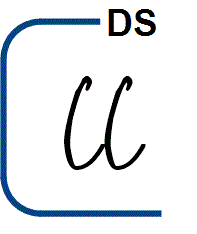 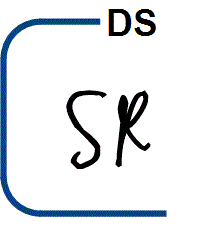 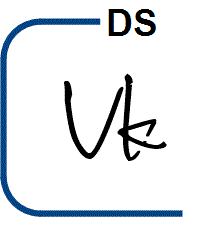 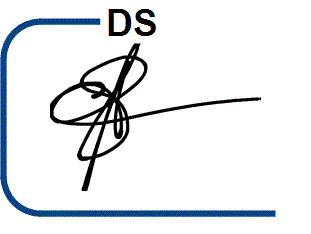 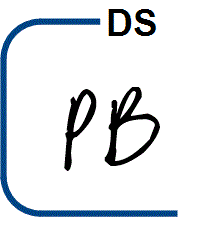 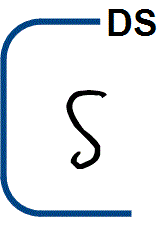 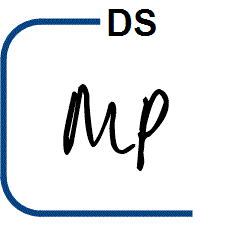 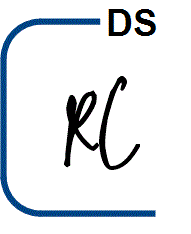 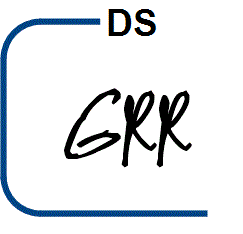 OBJETIVOEssa Política tem o objetivo de estabelecer as intenções e compromissos da Órigo Energia nos pilares ESG (Ambiental, Social e Governança Corporativa, na sigla em inglês), direcionando os objetivos estratégicos e as práticas da companhia, considerando, mas não se limitando, os padrões de desempenho socioambiental do IFC e os Princípios Orientadores sobre Empresas e Direitos humanos da ONU.ABRANGÊNCIA DE ATUAÇÃOEssa Política se aplica a toda administração da companhia, acionistas, colaboradores (próprios e terceirizados), além de fornecedores e prestadores de serviço da Órigo Energia em todas as suas áreas de atuação.REFERÊNCIASCódigo de Conduta da Órigo Energia;Missão, Visão e Valores da Órigo Energia;Princípios do International Finance Corporation (IFC);Agenda 2030 da ONU;Princípios Orientadores sobre Empresas e Direitos Humanos da ONU;Convênio 138 da Organização Internacional do Trabalho (OIT) ;Política Anticorrupção da Órigo Energia;Políticas e Procedimentos Corporativos da Órigo Energia.DEFINIÇÕESColaborador: empregado próprio, terceirizado ou de prestador de serviço contratado pela Órigo Energia;Comitê ESG: fórum especializado criado pela Órigo Energia em 2022 para discussão de práticas, ações e iniciativas socioambiental junto aos conselheiros e investidores;IFC: International Finance Corporation;OIT: Organização Internacional do Trabalho;Recursos Naturais Vivos: atividades envolvendo florestas naturais e reflorestamento, agricultura, pecuária, aquicultura e pesca ligadas ao agronegócio regional;Partes Interessadas: pessoas e organizações que podem ser afetadas pelas atividades da Órigo Energia de forma direta ou indireta, positiva ou negativamente.Agenda 2030 da ONU: guia de ações, metas e objetivos para a comunidade internacional visando a erradicação da pobreza e promoção de uma vida digna para todos, dentro dos limites do planeta;ODS: Objetivos de Desenvolvimento Sustentável;DIRETRIZES DA POLÍTICAA Órigo Energia tem a missão de “liderar a transformação do mercado de energia renovável do país” através do desenvolvimento, construção e operação de fazendas para geração distribuída de energia renovável, pautadas nas melhores práticas de gestão ambiental, social, de saúde, segurança e governança. Tais práticas alinhadas com a observância à sustentabilidade do negócio, se refletem nos seguintes compromissos, de acordo com os pilares ESG:AmbientalProteger a biodiversidade e os ecossistemas presentes nas áreas de atuação da Órigo Energia, gerindo de forma sustentável os recursos naturais vivos, evitando perdas e buscando impacto positivo em sua operação;Garantir o cumprimento da legislação e outros requisitos ambientais voluntários, adotando as melhores práticas, através do estabelecimento de normas internas ou uso de padrões internacionais reconhecidos;Implementar e manter sistema de gestão ambiental que previna e minimize o impacto que as atividades e infraestruturas podem causar ao meio ambiente, com base em modelos de ecoeficiência e gestão efetiva de riscos ambientais, incluídos no processo de gestão de riscos da companhia, que abarca riscos socioambientais da cadeia de fornecimento e parcerias de negócio;Reduzir sua pegada ambiental, assumindo como princípios fundamentais a prevenção da poluição e o uso eficiente dos recursos;Garantir eficiência na gestão integral da água e a redução da pegada hídrica das operações;Maximizar as oportunidades oferecidas pela economia circular, minimizando o impacto de resíduos, promovendo a reutilização e a reciclagem, e reduzindo a geração de resíduos perigosos;Promover a descarbonização de sua atuação, mapeando emissões de gases de efeito estufa (GEE), e criando formas de evitá-las e compensá-las;Buscar eficiência energética e promover, através de sua atuação, uma maior conscientização em relação ao consumo e eficiência energética;Promover em sua cadeia de suprimento e seus parceiros as melhores práticas de gestão ambiental, solicitando adesão a padrões ambientais obrigatórios; eAmpliar o conhecimento sobre práticas sustentáveis oferecendo treinamentos e palestras para sensibilizar colaboradores próprios e terceirizados, clientes e parceiros, transmitindo-lhes a importância de agir de forma responsável para com o meio ambiente.SocialZelar pelo respeito e pela aplicação dos direitos humanos sociais, econômicos e culturais internacionalmente reconhecidos;Aplicar as melhores práticas em saúde e segurança do trabalho, direcionada à colaboradores próprios, terceirizados e comunidades afetadas pelas atividades da Órigo Energia;Proibir e rechaçar qualquer forma de trabalho forçado, em condições análogas à escravidão ou relacionadas ao tráfico humano dentro de suas operações, e realizar monitoramentos recorrentes para minimizar qualquer possível risco na cadeia de suprimentos;Respeitar os direitos de meninos, meninas e adolescentes. Proibir e rechaçar a utilização de mão-de-obra infantil em suas operações, verificando que, em nossos processos de contratação de colaboradores, todos eles superem a idade mínima legal local para trabalhar e respeitando, em todos os casos, as legislações vigentes e as disposições do Convênio nº 138 da Organização Internacional do Trabalho (OIT);Zelar pela não discriminação e pela responsabilidade social em relação aos impactos nas comunidades no entorno de suas operações e com a sociedade em geral;Promover a igualdade de oportunidades e evitar o tratamento discriminatório das pessoas em todos os âmbitos da organização, sem preconceitos associados à raça, nacionalidade, origem étnica, religião, gênero, orientação e identidade sexual, estado civil, idade, deficiência ou responsabilidade familiar;Promover o equilíbrio salarial entre cargos similares em contextos similares;Rechaçar toda forma de assédio, ameaça ou intimidação – seja verbal, física, sexual ou psicológica – no ambiente laboral próprio e de contratados;Respeitar os direitos econômicos, sociais e culturais das comunidades em que a companhia desenvolve suas atividades com o objetivo de manter relações colaborativas no âmbito da confiança;Preservar a cultura e bens associados aos povos indígenas, quilombolas e outras comunidades tradicionais; ePreservar o patrimônio histórico, arqueológico e cultural.GovernançaGarantir o integral cumprimento das obrigações legais e fiscais que incidem sobre as atividades da Órigo Energia, em atenção à legislação (federal, estadual e municipal) aplicável, prezando pela ética, pelo compliance e pelas melhores práticas de governança;Atuar com honestidade e integridade, seguindo os compromissos estabelecidos na Política Anticorrupção e no Código de Conduta da Órigo Energia, lutando contra a corrupção em suas diferentes formas, garantindo a formação contínua de seus colaboradores nessa matéria;Adotar, de forma complementar, normas infralegais internas ou padrões internacionais que sejam entendidos como essenciais para garantir impacto positivo na atuação da companhia, como os padrões de atuação da IFC, o convenio nº 138 da OIT e os Princípios Orientadores sobre Empresas e Direitos Humanos da ONU;Prezar pela excelência na geração de energia e nos serviços prestados aos clientes, garantindo a privacidade, a segurança e o adequado tratamento dos dados pessoais;Assegurar processos legítimos de consulta e denúncia para todos os grupos de interesse incluindo um mecanismo de consulta, denúncia e reporte; eEstabelecer mecanismos adequados de reparação aos impactos adversos dos quais a Órigo seja diretamente responsável.Para a Órigo Energia, sustentabilidade é gerar valor para todo seu ecossistema, de forma ética e responsável, oferecendo serviços de qualidade que gerem impactos positivos ao meio ambiente e à sociedade. Dessa forma, esses compromissos estão refletidos no Sistema de Gestão Socioambiental que rege a aplicação e acompanhamento desses compromissos.Através dessa Política, a Órigo Energia assume compromissos de responsabilidade social, saúde e segurança do trabalho, e proteção ambiental, que vão além das obrigações legais, umavez que os fatores socioambientais são partes indissociáveis nos processos de tomada de decisão da companhia e estão integrados à sua estratégia de negócio.A contribuição da companhia para os Objetivos do Desenvolvimento Sustentável da agenda 2030 da ONU referem-se principalmente aos ODS nº 7 (Garantir acesso à energia acessível, confiável, sustentável e moderna para todos), nº 11 (Tornar as cidades e os assentamentos humanos inclusivos, seguros, resilientes e sustentáveis) e nº 13 (Tomar medidas urgentes para combater a mudança climática e seus impactos).A Órigo Energia se compromete a respeitar os direitos humanos internacionalmente reconhecidos, a assegurar a não discriminação de qualquer espécie, a promover a diversidade, a equidade e a inclusão, a atuar para a contenção das mudanças climáticas e para o desenvolvimento de parceiros da sua cadeia de valor. A companhia quer promover uma sociedade mais igualitária e justa, em que oportunidades iguais e acesso a recursos essenciais a todos seja uma verdade.A Diretoria de ESG & Marca será responsável por liderar a implementação dessas diretrizes engajando lideranças, colaboradores próprios e terceirizados, fornecedores, parceiros e clientes no compromisso de zelar por um ecossistema mais sustentável em todos os processos e operações da companhia, reportando os progressos desses compromissos para as partes interessadas.PAPÉIS E RESPONSABILIDADESConselho de AdministraçãoAprovar a Política de ESG e suas respectivas revisões, conforme recomendação do Comitê ESG;Observar fatores associados a questões ambientais, sociais, de saúde e segurança e de governança, direcionando a companhia na incorporação e melhoria contínua de sua atuação corporativa; eAcompanhar e supervisionar os indicadores de sustentabilidade gerados pela Diretoria de ESG & Marca, utilizando-os como parâmetros para o direcionamento da companhia.Comitê ESGAnalisar e discutir oportunidades, iniciativas e estratégias associadas aos temas ambientais, sociais e governança em todos os aspectos da companhia;Fazer recomendações/propostas acerca dos temas para ao Conselho de Administração e à Diretoria Executiva.Diretoria ExecutivaAssegurar que as diretrizes dessa Política estão permeando todas as unidades de negócio e alinhadas com a estratégia e plano de negócio da companhia.Diretoria ESG & MarcaPropor e implementar, junto às áreas envolvidas, a estratégia socioambiental da companhia;Engajar as áreas internas da companhia em prol do atendimento dos requisitos e compromissos da companhia perante questões socioambientais; eMonitorar e reportar indicadores de sustentabilidade ao Comite ESG e ao Conselho de Administração garantindo a transparência nos processos da companhia.Liderança e Colaboradores Próprios da Órigo EnergiaConhecer e cumprir as diretrizes da Política de ESG, colaborando para a melhoria de aspectos ambientais, sociais, de saúde e segurança, e de governança em todos os processos da cadeia de valor da Órigo Energia.Colaboradores Terceirizados e Fornecedores da Órigo EnergiaConhecer e incorporar as diretrizes da Política de ESG na realização de suas atividades, colaborando para a melhoria de aspectos ambientais, sociais, de saúde e segurança, e de governança em todos os processos da cadeia de valor da Órigo Energia.DISPOSIÇÕES GERAISEssa Política está alinhada às demais políticas da Órigo Energia.Tendo em vista o atendimento de especificidades e evolução da atuação sustentável da Órigo Energia, essa Política pode ser desdobrada em outros documentos normativos específicos, sujeitos a e em conformidade com as diretrizes aqui estabelecidas.VIGÊNCIAEssa Política entra em vigor na data de sua publicação e permanece vigente por prazo indeterminado.[Restante da página intencionalmente deixado em branco] [Assinaturas seguem na próxima página][Página de assinaturas da Política de ESG aprovada em 04 de julho de 2023]ASSINATURASElaboradores: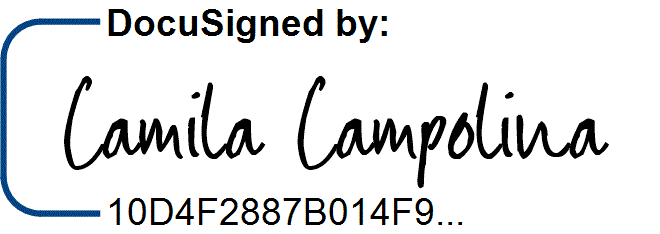 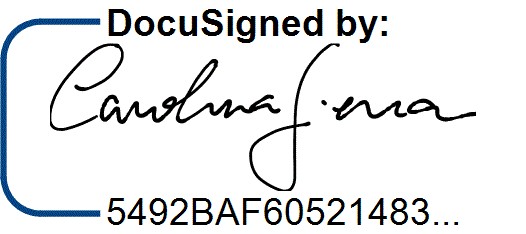 Camila Aguiar Campolina Carvalho Coordenadora ESGCarolina Sierra de Oliveira Diretora de ESG & MarcaRevisores: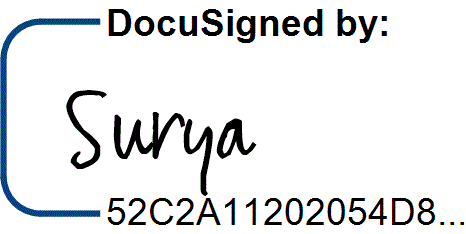 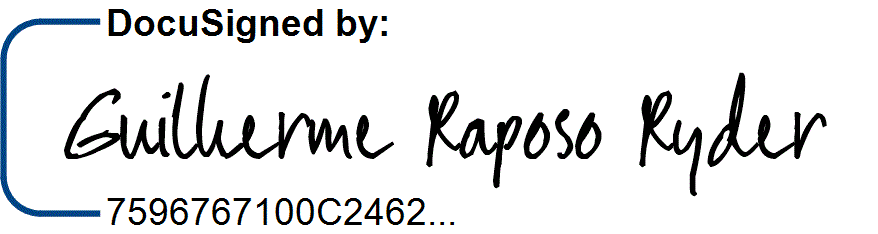 Guilherme Raposo Ryder Diretor Jurídico/ComplianceSurya Mendonça CEO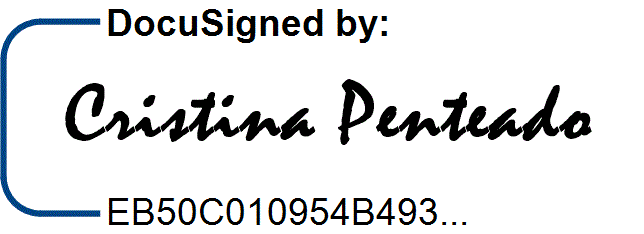 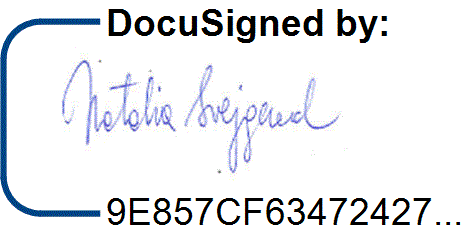 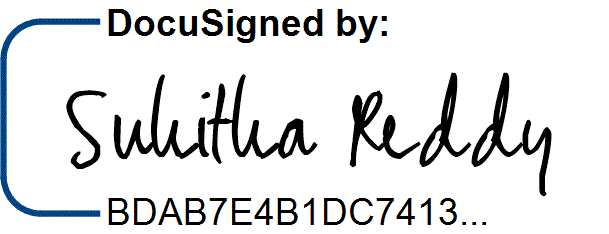 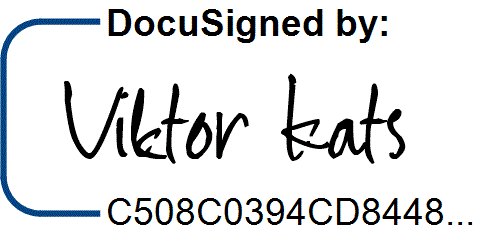 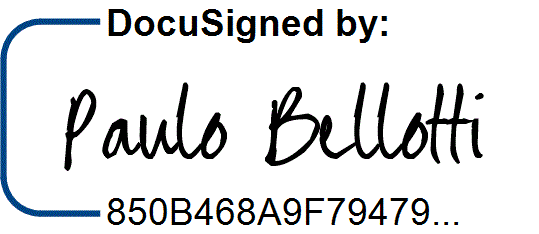 Aprovadores/Conselheiros: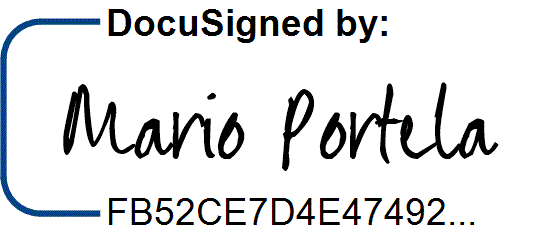 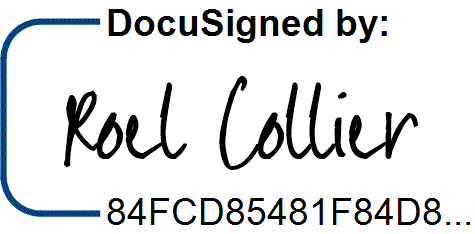 Roel Win Collier	Mario Neutel Soares PortelaPaulo Roberto Bellotti	Suhitha ReddyViktor Yuryevich Kats	Natalia Anna SvejgaardMaria Cristina Pontes de Oliveira Penteado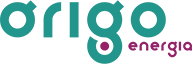 Nome do documento: Política ESGData da Aprovação: 03 de julho de 2023Data da próxima revisão: 03 de julho de 2025Classificação do documento: Público ☒	Interno ☐	Confidencial ☐Nome do documento: Política ESGData da Aprovação: 03 de julho de 2023Data da próxima revisão: 03 de julho de 2025Classificação do documento: Público ☒	Interno ☐	Confidencial ☐Nome do documento: Política ESGData da Aprovação: 03 de julho de 2023Data da próxima revisão: 03 de julho de 2025Classificação do documento: Público ☒	Interno ☐	Confidencial ☐Nome do documento: Política ESGData da Aprovação: 03 de julho de 2023Data da próxima revisão: 03 de julho de 2025Classificação do documento: Público ☒	Interno ☐	Confidencial ☐Nome do documento: Política ESGData da Aprovação: 03 de julho de 2023Data da próxima revisão: 03 de julho de 2025Classificação do documento: Público ☒	Interno ☐	Confidencial ☐Nome do documento: Política ESGData da Aprovação: 03 de julho de 2023Data da próxima revisão: 03 de julho de 2025Classificação do documento: Público ☒	Interno ☐	Confidencial ☐Nome do documento: Política ESGData da Aprovação: 03 de julho de 2023Data da próxima revisão: 03 de julho de 2025Classificação do documento: Público ☒	Interno ☐	Confidencial ☐Nome do documento: Política ESGData da Aprovação: 03 de julho de 2023Data da próxima revisão: 03 de julho de 2025Classificação do documento: Público ☒	Interno ☐	Confidencial ☐